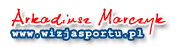 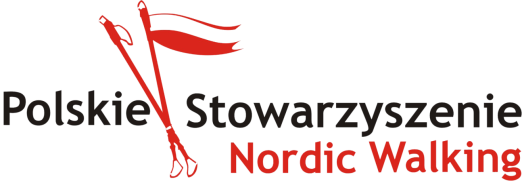 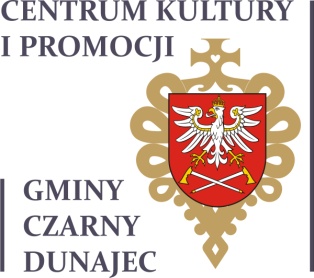 CENTRUM KULTURY I PROMOCJI GMINY CZARNY DUNAJEC ZAPRASZANA BEZPŁATNE ZAJĘCIA NORDIC WALKING Z CERTYFIKOWANYM INSTRUKTOREM!pierwsze spotkanie 07.05.2015 o 18:00
przy Zespole Szkół Podstawowej i Gimnazjum w Czarnym Dunajcu 
w pobliżu boisk sportowych Orlik
(odbędzie się łącznie 12 spotkań)ZAPISY POD NR TELEFONU 18 26 571 79A TAKŻE NA MAILA: ckip@ckip.org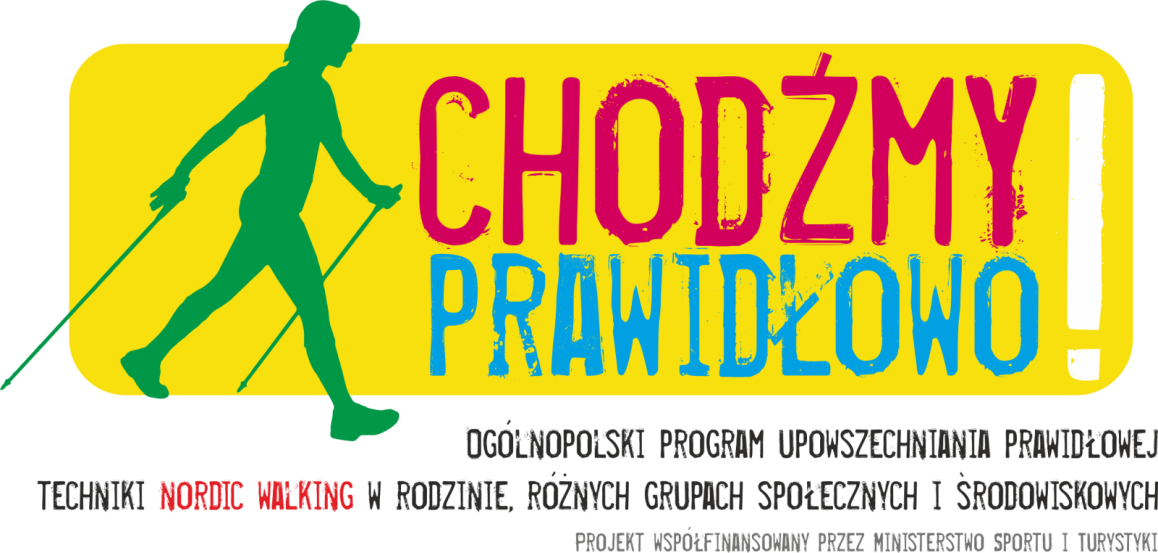 